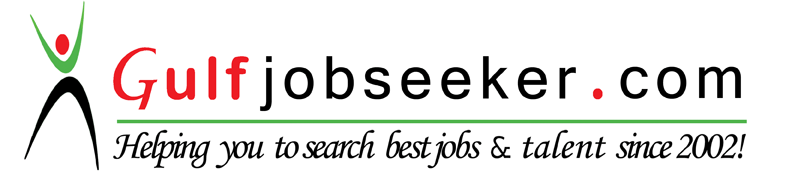 Contact HR Consultant for CV No: 340542E-mail: response@gulfjobseekers.comWebsite: http://www.gulfjobseeker.com/employer/cvdatabasepaid.php       OBJECTIVES                                                                                                                                                                        Seeking  an environment where my knowledge and experience can be shared and enriched in               developing my skills and continously learned the process of my expertise.       Basket of Key Competencies   	           ●  Manage full espectrum of Administrative and Accounting  functions.            ●   Resourceful, sel motivated, meticulous, take initiative and strong Administraive functions.            ●   High level of integrity, professionalism and have strong passion of managing assign task.            ●   Well versed in identifying problems.            ●   Quick learner, web savvy, and easily adopt new technology.            ●   Positive attitude toward work and perseverance to undertake challenges.      EXPERIENCES          Accounting Staff/Corporate Secretary			BSDG Electrical Works, Inc	2015-2016					              Bl8, Lt4 Karlaville Parkhomes, Trece Martirez           ●  answer phone calls, schedule meetings, assists and reminds the Company Pesident for upcoming                              Appointments and activities on sites.           ●	 records monthly collectibles and monthly dues.           ●	 prepares cash, check vouchers, purchase orders, bank transactions, and other transaction that requires            	 accounting process.              ● Follow up collectibles to clients.          Manager/Proprietor					McNair  Associates, Inc          	2014-2015						Sun Valley, Parañaque City          ● Manages the  business and help staff with accounting and recording sales and other trasactions.         Accounting  Staff/Building Admin (OIC)                    		 Dante A. Ang & Assocciates, Inc             2005- 2014					                Dante A. Ang Building, Intramuros, Manila         ●	 records daily cash position report.         ●	 prepares cash, check vouchers, purchase orders, and other transaction that requires            	 accounting process.            ●	 prepares monthly rental and utility bills (electric bill and water)  for tenants.         ●	 prepares tenants contracts, certification, memos, and other company’s transactions         ● 	prepares monthly income and disbursement.         ●	updates Accounts Receivable/Payable and assure that all payables/receivables are paid/received  on time.         ●	prepares monthly payroll and for affiliated company         ● 	other works instructed by my immediate superior regarding tenant’s complaints,              comments, suggestions and other concerns.           ●	maintaining record of employees details, gathering information and administering duties and performance appraisal and motivating employees.Reservation Officer/Office Personnel            `	   EASTWEST MGMNT & CONSULTANCY SERVICES, INC.               2004-2005                                                                       Sta.   Corner F.B. Harrison Pasay City• answering customer’s queries regarding company’s updated rates of hotel and airfare rates.                         • responsible in answering calls from customer’s concerns regarding their destination                   • making phone calls from various hotels in the metro if ever there are some changes in their rates and                      other promotions for a certain period of time.         		               Accounting Clerk                                                          FILMOVERS, INC.               2002 - 2004                                                                   San Francisco del Monte, Quezon City                                      •  responsible in preparing and computing monthly salary of the employees.            •  preparing and filing quarterly income tax return of the company and make payments  of employees monthly SSS and Philhealth monthly contribution.		            •  in charge in billing and collection activities of the company and other accounting  aspect.             Accounting Clerk                                                         ECART MARKETING            2000 – 2002				             San Antonio Village, Makati City              • responsible in preparing and computing monthly salary of the employees.             • monitoring daily sales and make reports to be presented with my immediate superior.             • handling and processing SSS and Philhealth monthly contribution.            Supervisor                                                                    TWIN ROCK BEACH RESORT AND HOTEL               1998-2000                                                                    Igang, Virac, Catanduanes             •  responsible in dealing with people especially in the workforce in order to have a  harmonious              relationship with one another and have a better and open communication so as to avoid               misunderstanding in their respective area of work in the future.               •  making sure that every customers will be treated accordingly in friendly and honest manner.  	              •  encouraging staff to be more responsible in their own field of work for customers  satisfaction.               • monitoring daily operation of the resort and make sure that everything is in good condition especially                          with the facilities and services offered.             • encouraging and developing staff  camaraderie in the workforce not only to maintain harmonious 	  relationship but  also to gain loyalty and confidence in their designated task.	Field / Market Researcher      			 SAN MIGUEL CORPORATION	1996 - 1997					  Irisan , Baguio City• monitoring and tabulating weekly and monthly gathered information through extensive field work activities by interviewing store owners  regarding products exclusively from San Miguel Corporation and compare it to their existing competitive brand.              Market Researcher				 PULSE NATIONAL RETAIL INDEX                1995 – 1996					Ugong, Pasig City         •   gathering information through monthly actual product counting of a certain company at selected supermarket, groceries, and stores in Ilocos region which is very essential in tabulating market share of a certain product  and compare it to other competitive brand.                                                                                                                                                                                    •   computing monthly share of a certain product to be send at the main office for editing and soon to be presented to a certain client.                    Market Researcher 				SAN MIGUEL CORPORATION                        1993-1994 					(Under Pulse Research Group)							San Fernando La Union Sales Office•  tabulating weekly and monthly gathered information through extensive field work activities by    interviewing store owners  regarding products exclusively from San Miguel Corporation and compare it to their existing competitive brand              Trainings and Seminars Attended   	 Banking Laws and Practices Familiarization				   SLU, Baguio City                         	 Baguio Water District-On the Job Training 		                                Baguio City                                                                          	 Cruiseship Familiarization-On-the-Job-Training on Stewardship                    MBRS Lines Inc.                                         Certificate of Completion- Basic Safety Course		                                San Pedro, Laguna              SKILLS             Proficient in MS Office (Word/Excel/Powerpoint)              EDUCATIONCOLLEGESaint Louis University			            Bonifacio Street, Baguio City			           BSC Major in Banking and Finance	            Philippines	1994-1998HIGH SCHOOLRizal Academy					Asingan, Pangasinan1983-1987ELEMENTARYCarosucan Norte Elementary School		Carosucan Norte, Asingan, Pangasinan1977-1983ORGANIZATION					Member, FINEX Society	Saint Louis University	Baguio City ( 1997-1998)	Member, Junior Philippine Institute of Accountancy (JPIA)	Saint Louis University	Baguio City  (1997-1998)Good Day!!!
    	 I would like to apply for a position as an Administration assistant in your company.   	  I’m a Banking and Finance undergraduate and as far as Accounting Help is concern I possess necessary experience in sales, customer service, accounting and in administrative fields. For your information I have worked as an accounting staff and later became an OIC (Officer in Charge) Building Administrator and have the skills and experienced to deal with them. Should you wish to know more about my experiences please refer to my resume I attached with this email.      Please let me know when would you want an interview with me thru skype, I will be pleased to hear from you soon.